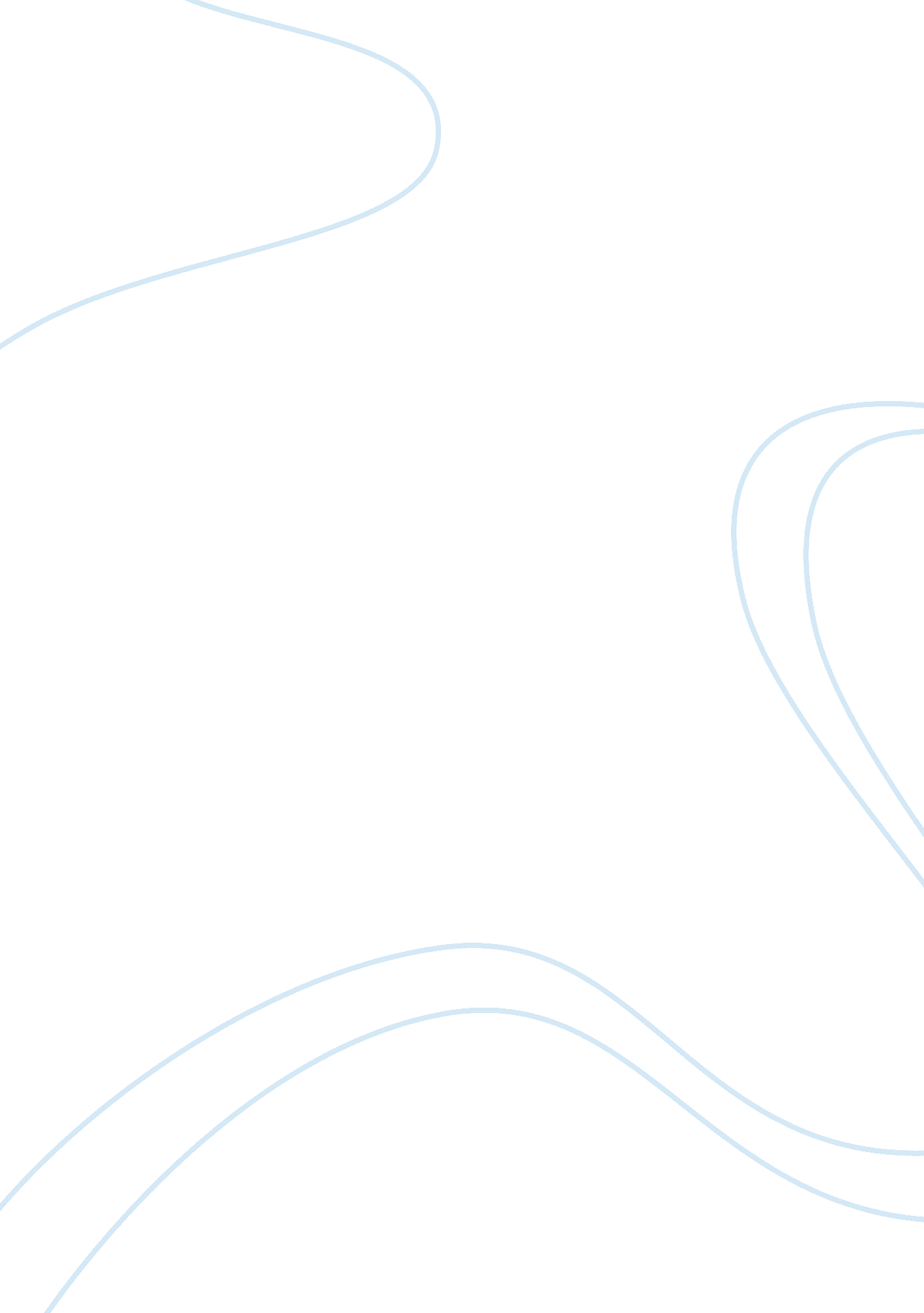 Question of confesstionReligion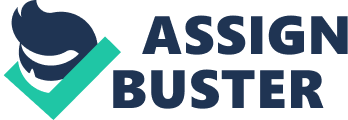 First Sur Number 10 September “ Confession” by Augustine Question The word autocratic is another term for adictator. Military autocratic means that the military acts as the leader and has arbitrary power over his dominion, and has the ultimate word when it reaches matters of the nation; their word is regarded as the law, basically. 
Question 2 
Enneads are defined as a group of nine things, persons, or deities. 
Question 3 
The three levels of Neo-Platonic cosmology were: 
Contemplation and Creation 
Nature and Personality 
Salvation and the Cosmic Process 
Question 4 
According to neo-platonic philosophy on God can make us truly happy and take the troubles in our lives away. 
Question 5 
The main aim of the tale about the beggar that Augustine and his friends met on the street in Milan was that Augustine continuously felt miserably nervous about his forthcoming performance, though the wretched, dirty beggar seemed to be immensely comfortable in his drunken stupor. This provoked Augustine deeply, and he addressed his friends about " the many afflictions that accompany our follies." 
Question 6 
The three kinds of conversions include: 
Active conversion which refers to conversion by free choice due to a change in beliefs. 
A deathbed conversion is the acceptance and adoption of a specific religious belief shortly before dying 
A forced conversion is the acceptance of a theory against the will of the person, often with some threatened outcome of earthly harm or penalties. These consequences range from social isolation and job loss to incarceration, torment or death. 
Question 7 
A Catechumen refers to a convert to Christianity undergoing training in discipline and doctrine before he is baptized. 
Works cited 
Lyotard, Jean-François. The confession of Augustine. Stanford University Press, 2000. 